8º ano-3º bimestre1- Pode-se calcular a medida do ângulo indicado por x na figura sem necessidade de uso do transferidor. Sua medida é igual a: 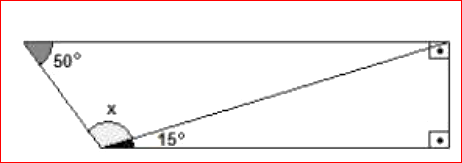 (A) 115º.  (B) 125º. (C) 125º. (D) 135º.2- Na figura abaixo, ABCD é um quadrado.
A soma dos ângulos a e b é igual a:
a) 90o
b) 80º
c) 70º
d) 60º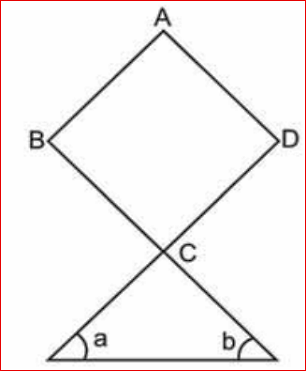 3- Num polígono convexo de n lados, a soma das medidas dos ângulos internos é dada por (n - 2).180°. Use essa informação e considere as afirmativas referentes ao polígono não regular abaixo representado. 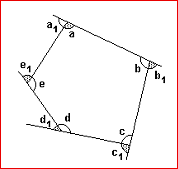 ( ) A soma das medidas dos ângulos internos do polígono é necessariamente 540°. ( ) A medida a é necessariamente igual a 108°. ( ) A soma de b e b1 dá, necessariamente, 180°. ( ) b1 é igual a 72° obrigatoriamente. ( ) a1 + b1 + c1 + d1 + e1 = 360°, necessariamente.Marque o item que corresponde a sequência correta.a) V,V, F, V e F.b) V, F, F, V e V.c) F, F, V, F e V.d) V, F, V, F e V.e)  F, V, V, V e F.4- A medida mais próxima de cada ângulo externo do heptágono regular da moeda de R$ 0,25 é: 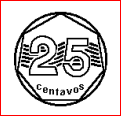 a) 60° b) 45° c) 36° d) 83° e) 51°5- Na figura abaixo temos um polígono em que a medida de seus ângulos internos estão em função de x. Qual o valor de x?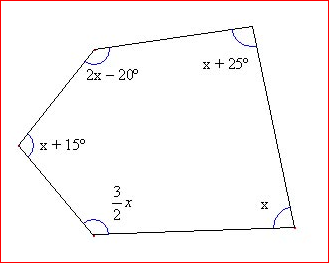 a) 70°b) 74°c) 80°d) 86°